УКРАЇНАЧЕРНІГІВСЬКА  МІСЬКА  РАДАВИКОНАВЧИЙ  КОМІТЕТ. Чернігів, вул. Магістратська, 7_______________________________________тел 77-48-08ПРОТОКОЛ № 34			засідання виконавчого комітету міської радим. Чернігів						Розпочато засідання о 10.15                                                                                   Закінчено засідання о 12.30                                                                                                 12 грудня 2017 рокуМіський голова								В. А. АтрошенкоСекретар міської ради 							М. П. Черненок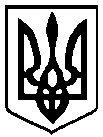                                                 Брали участь у засіданні:                                                Брали участь у засіданні:                                                Брали участь у засіданні:Головує:Головує:Атрошенко В. А. Атрошенко В. А. міський голова Члени виконавчого комітету міської ради:Атрощенко О. А.Атрощенко О. А.заступник міського головиКозир О. І.Козир О. І.головний архітектор проектів приватного підприємства «АРДІ КА» Ломако О. А.Ломако О. А.заступник міського голови Фесенко С. І. Фесенко С. І. заступник міського голови – керуючий справами виконкому Хоніч О. П.Хоніч О. П.заступник міського голови Черненок М. П.Черненок М. П.секретар міської ради Шевченко О. В.Шевченко О. В.перший заступник міського голови Відсутні члени виконавчого комітету міської ради:Бойко Т. О.Бойко Т. О.голова чернігівського осередку ГО «Міжнародний інститут гуманітарних технологій» Власенко Ю. Д.Власенко Ю. Д.представник міської організації Всеукраїнського об’єднання"Батьківщина" Черненко А. В.Черненко А. В.заступник міського голови Запрошені на засідання виконавчого комітету міської ради:Атрощенко Б. Ф.Атрощенко Б. Ф.- начальник управління стратегічного розвитку міста міської ради (16)Білогура В. О. Білогура В. О. - начальник управління освіти міської ради (15)Брусильцева І. М.Брусильцева І. М.- начальник відділу звернень громадян міської ради (26)Волок Р. В.Волок Р. В.- директор КП «ЖЕК - 10» міської ради (8)Гребень П. М.Гребень П. М.- заступник начальника управління архітектури та містобудування міської ради (36 - 38)Дмитренко В. Л.Дмитренко В. Л.- начальник управління земельних ресурсів міської ради (17)Должикова І. М.Должикова І. М.- директор КП «Міський палац культури» міської ради  (27)Єпінін О. Ю.Єпінін О. Ю.- голова фонду комунального майна міської ради (18)Католик М. А.Католик М. А.- начальник управління квартирного обліку та приватизації житлового фонду міської ради (1, 19 - 23)Куц Я. В.Куц Я. В.- начальник управління житлово-комунального господарства міської ради (2 - 9)Лазаренко С. М.Лазаренко С. М.- начальник організаційного відділу міської ради (1 - 41)Лисенко О. Ю.Лисенко О. Ю.- начальник фінансового управління міської ради (1- 41)Макаров О. В.Макаров О. В.- заступник начальника управління капітального будівництва міської ради (24, 25)Максименко Л. В.Максименко Л. В.- начальник управління економічного розвитку міста міської ради  (1 - 41)Миколаєнко Р. С.Миколаєнко Р. С.- начальник юридичного відділу міської ради (1 - 41)Мінін С. М.Мінін С. М.- директор ТОВ «Майас Сілтумс» (9)Морський В. І.Морський В. І.- начальник КП «Новозаводське» міської ради (6)Осипенко Г. М.Осипенко Г. М.- позаштатний радник міського голови (1 - 41)Пригара В. В.Пригара В. В.- начальник КП «Деснянське» міської ради (5)Прищеп В. М.Прищеп В. М.- начальник КП “ЖЕК- міської ради (7)Редік А. В.Редік А. В.- начальник загального відділу міської ради (1 – 41) Старіков Р. М.Старіков Р. М.- директор КП „Зеленбуд” міської ради (11, 12)Федорченко Ю. А.Федорченко Ю. А.- головний інженер КП «Чернігівводоканал» (10)Хрустицький В. А.Хрустицький В. А.- начальник КП “Муніципальна варта” міської ради (13, 14)Шевчук О. І.Шевчук О. І.- начальник управління культури та туризму міської ради (27, 28)Чусь Н. М.Чусь Н. М.- начальник прес-служби міської ради (1 – 41)Відповідно до Закону України «Про запобігання корупції» секретар міської ради Черненок М. П. повідомив про конфлікт інтересів щодо питань № 1 «Про гарантування виконання опоряджувальних робіт в квартирах, придбаних для дітей – сиріт за рахунок субвенції з державного бюджету» та № 18 «Про передачу та прийняття у комунальну власність територіальної громади м. Чернігова об’єктів житлового фонду, благоустрою та соціальної інфраструктури» порядку денного засідання виконавчого комітету міської ради.Відповідно до Закону України «Про запобігання корупції» секретар міської ради Черненок М. П. повідомив про конфлікт інтересів щодо питань № 1 «Про гарантування виконання опоряджувальних робіт в квартирах, придбаних для дітей – сиріт за рахунок субвенції з державного бюджету» та № 18 «Про передачу та прийняття у комунальну власність територіальної громади м. Чернігова об’єктів житлового фонду, благоустрою та соціальної інфраструктури» порядку денного засідання виконавчого комітету міської ради.Відповідно до Закону України «Про запобігання корупції» секретар міської ради Черненок М. П. повідомив про конфлікт інтересів щодо питань № 1 «Про гарантування виконання опоряджувальних робіт в квартирах, придбаних для дітей – сиріт за рахунок субвенції з державного бюджету» та № 18 «Про передачу та прийняття у комунальну власність територіальної громади м. Чернігова об’єктів житлового фонду, благоустрою та соціальної інфраструктури» порядку денного засідання виконавчого комітету міської ради.1. СЛУХАЛИ:	Про гарантування виконання опоряджувальних робіт в квартирах, придбаних для дітей – сиріт за рахунок субвенції з державного бюджетуПро гарантування виконання опоряджувальних робіт в квартирах, придбаних для дітей – сиріт за рахунок субвенції з державного бюджетуДоповідав:                               Католик М. А.Виступив:                                 Атрошенко В. А.Доповідав:                               Католик М. А.Виступив:                                 Атрошенко В. А.ГОЛОСУВАЛИ:«ЗА» – 7    «Проти» - 0 «Утримались» - 1 (Черненок М. П. заявив про конфлікт інтересів)«ЗА» – 7    «Проти» - 0 «Утримались» - 1 (Черненок М. П. заявив про конфлікт інтересів)ВИРІШИЛИ:Рішення № 534 додаєтьсяРішення № 534 додається2. СЛУХАЛИ:	Про тимчасове розміщення зовнішньої рекламиПро тимчасове розміщення зовнішньої рекламиДоповідав:                                Куц Я. В.Виступили:                              Ломако О. А.                                                 Атрошенко В. А.Доповідав:                                Куц Я. В.Виступили:                              Ломако О. А.                                                 Атрошенко В. А.ГОЛОСУВАЛИ:"ЗА" – одноголосно"ЗА" – одноголосноВИРІШИЛИ:Рішення № 535 додаєтьсяРішення № 535 додається3. СЛУХАЛИ: Про внесення змін і доповнень до рішення виконавчого комітету  міської ради від 19 січня  2017 року № 15Про внесення змін і доповнень до рішення виконавчого комітету  міської ради від 19 січня  2017 року № 15Доповідав:                                Куц Я. В.Виступив:                                 Атрошенко В. А.Доповідав:                                Куц Я. В.Виступив:                                 Атрошенко В. А.ГОЛОСУВАЛИ:"ЗА" – одноголосно"ЗА" – одноголосноВИРІШИЛИ:Рішення № 536 додаєтьсяРішення № 536 додається4. СЛУХАЛИ:Про встановлення розміру кошторисної заробітної плати, який враховується при визначенні вартості будівництва (нового будівництва, реконструкції, реставрації, капітального ремонту, технічного переоснащення) об’єктів, що споруджуються за рахунок коштів бюджету міста Чернігова та коштів підприємств, установ, організацій, що належать до комунальної власності територіальної громади містаПро встановлення розміру кошторисної заробітної плати, який враховується при визначенні вартості будівництва (нового будівництва, реконструкції, реставрації, капітального ремонту, технічного переоснащення) об’єктів, що споруджуються за рахунок коштів бюджету міста Чернігова та коштів підприємств, установ, організацій, що належать до комунальної власності територіальної громади містаДоповідав:                                Куц Я. В.Виступили:                              Ломако О. А.                                                 Атрошенко В. А.Доповідав:                                Куц Я. В.Виступили:                              Ломако О. А.                                                 Атрошенко В. А.ГОЛОСУВАЛИ:"ЗА" – одноголосно"ЗА" – одноголосноВИРІШИЛИ:Рішення № 537 додаєтьсяРішення № 537 додається5. СЛУХАЛИ:Про коригування тарифів на послуги з утримання будинків і споруд та прибудинкових територій комунального підприємства «Деснянське» Чернігівської міської радиПро коригування тарифів на послуги з утримання будинків і споруд та прибудинкових територій комунального підприємства «Деснянське» Чернігівської міської радиДоповідав:                                Пригара В. В.Виступив:                                 Атрошенко В. А.Доповідав:                                Пригара В. В.Виступив:                                 Атрошенко В. А.ГОЛОСУВАЛИ:"ЗА" – одноголосно"ЗА" – одноголосноВИРІШИЛИ:Рішення № 538 додаєтьсяРішення № 538 додається6. СЛУХАЛИ:Про коригування тарифів  на послуги з утримання будинків і споруд та прибудинкових територій комунального підприємства «Новозаводське» Чернігівської міської радиПро коригування тарифів  на послуги з утримання будинків і споруд та прибудинкових територій комунального підприємства «Новозаводське» Чернігівської міської радиДоповідав:                                Морський В. І.Виступив:                                 Атрошенко В. А.Доповідав:                                Морський В. І.Виступив:                                 Атрошенко В. А.ГОЛОСУВАЛИ:"ЗА" – одноголосно"ЗА" – одноголосноВИРІШИЛИ:Рішення № 539 додаєтьсяРішення № 539 додається7. СЛУХАЛИ:Про коригування тарифів  на послуги з утримання будинків і споруд та прибудинкових територій комунального підприємства «ЖЕК-13» Чернігівської міської радиПро коригування тарифів  на послуги з утримання будинків і споруд та прибудинкових територій комунального підприємства «ЖЕК-13» Чернігівської міської радиДоповідав:                                Прищеп В. М.Виступив:                                 Атрошенко В. А.Доповідав:                                Прищеп В. М.Виступив:                                 Атрошенко В. А.ГОЛОСУВАЛИ:"ЗА" – одноголосно"ЗА" – одноголосноВИРІШИЛИ:Рішення № 540 додаєтьсяРішення № 540 додається8. СЛУХАЛИ:Про коригування тарифів  на послуги з утримання будинків і споруд та прибудинкових територій комунального підприємства «ЖЕК-10» Чернігівської міської радиПро коригування тарифів  на послуги з утримання будинків і споруд та прибудинкових територій комунального підприємства «ЖЕК-10» Чернігівської міської радиДоповідав:                                Волок Р. В.Виступили:                              Куц Я. В.                                                 Атрошенко В. А.Доповідав:                                Волок Р. В.Виступили:                              Куц Я. В.                                                 Атрошенко В. А.ГОЛОСУВАЛИ:"ЗА" – одноголосно"ЗА" – одноголосноВИРІШИЛИ:Рішення № 541 додаєтьсяРішення № 541 додається9. СЛУХАЛИ:Про коригування ціни послуги з управління багатоквартирними будинками, які надаються управляючою компанією ТОВ «Майас Сілтумс»Про коригування ціни послуги з управління багатоквартирними будинками, які надаються управляючою компанією ТОВ «Майас Сілтумс»Доповідав:                                 Мінін С. М.Виступив:                                 Атрошенко В. А.Доповідав:                                 Мінін С. М.Виступив:                                 Атрошенко В. А.ГОЛОСУВАЛИ:"ЗА" – одноголосно"ЗА" – одноголосноВИРІШИЛИ:Рішення № 542 додаєтьсяРішення № 542 додається10. СЛУХАЛИ:Про затвердження Статуту комунального підприємства «Чернігівводоканал» у новій редакціїПро затвердження Статуту комунального підприємства «Чернігівводоканал» у новій редакціїДоповідав:                                 Федорченко Ю. А.Виступив:                                 Атрошенко В. А.Доповідав:                                 Федорченко Ю. А.Виступив:                                 Атрошенко В. А.ГОЛОСУВАЛИ:"ЗА" – одноголосно"ЗА" – одноголосноВИРІШИЛИ:Рішення № 543 додаєтьсяРішення № 543 додається11. СЛУХАЛИ:Про затвердження Статуту комунального підприємства «Зеленбуд» Чернігівської міської ради у новій редакціїПро затвердження Статуту комунального підприємства «Зеленбуд» Чернігівської міської ради у новій редакціїДоповідав:                                Старіков Р. М.Виступив:                                 Атрошенко В. А.Доповідав:                                Старіков Р. М.Виступив:                                 Атрошенко В. А.ГОЛОСУВАЛИ:"ЗА" – одноголосно"ЗА" – одноголосноВИРІШИЛИ:Рішення № 544 додаєтьсяРішення № 544 додається12. СЛУХАЛИ:Про видалення зелених насадженьПро видалення зелених насадженьДоповідав:                                Старіков Р. М.Виступив:                                 Атрошенко В. А.Доповідав:                                Старіков Р. М.Виступив:                                 Атрошенко В. А.ГОЛОСУВАЛИ:"ЗА" – одноголосно"ЗА" – одноголосноВИРІШИЛИ:Рішення № 545 додаєтьсяРішення № 545 додається13. СЛУХАЛИ:Про надання згоди на передачу майнаПро надання згоди на передачу майнаДоповідав:                                Хрустицький В. А.Виступив:                                 Атрошенко В. А.Доповідав:                                Хрустицький В. А.Виступив:                                 Атрошенко В. А.ГОЛОСУВАЛИ:"ЗА" – одноголосно"ЗА" – одноголосноВИРІШИЛИ:Рішення № 546 додаєтьсяРішення № 546 додається14. СЛУХАЛИ:Про погодження  продовження терміну дії на перший квартал 2018 року Програми забезпечення діяльності комунального підприємства «Муніципальна варта» Чернігівської міської ради на 2017 рікПро погодження  продовження терміну дії на перший квартал 2018 року Програми забезпечення діяльності комунального підприємства «Муніципальна варта» Чернігівської міської ради на 2017 рікДоповідав:                                Хрустицький В. А.Виступили:                               Миколаєнко Р. С.                                                  Ломако О. А.                                                  Фесенко С. І.                                                  Атрошенко В. АДоповідав:                                Хрустицький В. А.Виступили:                               Миколаєнко Р. С.                                                  Ломако О. А.                                                  Фесенко С. І.                                                  Атрошенко В. АГОЛОСУВАЛИ:"ЗА" – одноголосно"ЗА" – одноголосноВИРІШИЛИ:Рішення № 547 додаєтьсяРішення № 547 додається15. СЛУХАЛИ:Про облік дітей шкільного віку та учнівПро облік дітей шкільного віку та учнівДоповідав:                                Білогура В. О.Виступив:                                 Атрошенко В. А.Доповідав:                                Білогура В. О.Виступив:                                 Атрошенко В. А.ГОЛОСУВАЛИ:"ЗА" – одноголосно"ЗА" – одноголосноВИРІШИЛИ:Рішення № 548 додаєтьсяРішення № 548 додається16. СЛУХАЛИ:Про передачу та списання основних засобів, малоцінних необоротних матеріальних активів та матеріальних цінностейПро передачу та списання основних засобів, малоцінних необоротних матеріальних активів та матеріальних цінностейДоповідав:                                Атрощенко Б. Ф.Виступив:                                 Атрошенко В. А.Доповідав:                                Атрощенко Б. Ф.Виступив:                                 Атрошенко В. А.ГОЛОСУВАЛИ:"ЗА" – одноголосно"ЗА" – одноголосноВИРІШИЛИ:Рішення № 549 додаєтьсяРішення № 549 додається17. СЛУХАЛИ:Про затвердження актів комісії з визначення та відшкодування збитків власникам землі та землекористувачамПро затвердження актів комісії з визначення та відшкодування збитків власникам землі та землекористувачамДоповідав:                               Дмитренко В. Л.Виступив:                                Атрошенко В. А.Доповідав:                               Дмитренко В. Л.Виступив:                                Атрошенко В. А.ГОЛОСУВАЛИ:"ЗА" – одноголосно"ЗА" – одноголосноВИРІШИЛИ:Рішення № 550 додаєтьсяРішення № 550 додається18. СЛУХАЛИ:Про передачу та прийняття у комунальну власність територіальної громади м. Чернігова об’єктів житлового фонду, благоустрою та соціальної інфраструктуриПро передачу та прийняття у комунальну власність територіальної громади м. Чернігова об’єктів житлового фонду, благоустрою та соціальної інфраструктуриДоповідав:                               Єпінін О. Ю.Виступили:                              Черненок М. П.                                                  Атрошенко В. А.Доповідав:                               Єпінін О. Ю.Виступили:                              Черненок М. П.                                                  Атрошенко В. А.ГОЛОСУВАЛИ:«ЗА» – 7    «Проти» - 0 «Утримались» - 1 (Черненок М. П. заявив про конфлікт інтересів)«ЗА» – 7    «Проти» - 0 «Утримались» - 1 (Черненок М. П. заявив про конфлікт інтересів)ВИРІШИЛИ:Рішення № 551 додаєтьсяРішення № 551 додається19. СЛУХАЛИ:Про затвердження списків громадян, поставлених на квартирний облік, виділення житла підприємствам, громадянам міста, видачу ордерівПро затвердження списків громадян, поставлених на квартирний облік, виділення житла підприємствам, громадянам міста, видачу ордерівДоповідав:                                Католик М. А.Виступили:                               Черненок М. П.                                                  Атрошенко В. А.Доповідав:                                Католик М. А.Виступили:                               Черненок М. П.                                                  Атрошенко В. А.ГОЛОСУВАЛИ:"ЗА" – одноголосно"ЗА" – одноголосноВИРІШИЛИ:Рішення № 552 додаєтьсяРішення № 552 додається20. СЛУХАЛИ:Про визначення величини опосередкованої вартості найму (оренди) житла в місті Чернігові на одну особу за грудень 2017 рокуПро визначення величини опосередкованої вартості найму (оренди) житла в місті Чернігові на одну особу за грудень 2017 рокуДоповідав:                               Католик М. А.Виступив:                                Атрошенко В. А.Доповідав:                               Католик М. А.Виступив:                                Атрошенко В. А.ГОЛОСУВАЛИ:"ЗА" – одноголосно"ЗА" – одноголосноВИРІШИЛИ:Рішення № 553 додаєтьсяРішення № 553 додається21. СЛУХАЛИ:Про видачу дубліката свідоцтва про право власності на житлоПро видачу дубліката свідоцтва про право власності на житлоДоповідав:                               Католик М. А.Виступив:                                Атрошенко В. А.Доповідав:                               Католик М. А.Виступив:                                Атрошенко В. А.ГОЛОСУВАЛИ:"ЗА" – одноголосно"ЗА" – одноголосноВИРІШИЛИ:Рішення № 554 додаєтьсяРішення № 554 додається22. СЛУХАЛИ:Про укладення договорівПро укладення договорівДоповідав:                               Католик М. А.Виступив:                                Атрошенко В. А.Доповідав:                               Католик М. А.Виступив:                                Атрошенко В. А.ГОЛОСУВАЛИ:"ЗА" – одноголосно"ЗА" – одноголосноВИРІШИЛИ:Рішення № 555 додаєтьсяРішення № 555 додається23. СЛУХАЛИ:Про передачу та списання основних засобів, малоцінних необоротних матеріальних активів, передачу грошових документів у національній валюті та списання малоцінних та швидкозношуваних предметівПро передачу та списання основних засобів, малоцінних необоротних матеріальних активів, передачу грошових документів у національній валюті та списання малоцінних та швидкозношуваних предметівДоповідав:                               Католик М. А.Виступив:                                Атрошенко В. А.Доповідав:                               Католик М. А.Виступив:                                Атрошенко В. А.ГОЛОСУВАЛИ:"ЗА" – одноголосно"ЗА" – одноголосноВИРІШИЛИ:Рішення № 556 додаєтьсяРішення № 556 додається24. СЛУХАЛИ:Про внесення змін до рішення виконавчого комітету міської ради від 05 жовтня 2017 року № 436 «Про внесення змін до рішення виконавчого комітету міської ради від 23 травня 2017 року № 222 «Про затвердження проектної документації»Про внесення змін до рішення виконавчого комітету міської ради від 05 жовтня 2017 року № 436 «Про внесення змін до рішення виконавчого комітету міської ради від 23 травня 2017 року № 222 «Про затвердження проектної документації»Доповідав:                               Макаров О. В.Виступив:                                Атрошенко В. А.Доповідав:                               Макаров О. В.Виступив:                                Атрошенко В. А.ГОЛОСУВАЛИ:"ЗА" – одноголосно"ЗА" – одноголосноВИРІШИЛИ:Рішення № 557 додаєтьсяРішення № 557 додається25. СЛУХАЛИ:Про внесення змін до рішення виконавчого комітету міської ради від 05.10.2017 року №435 та надання згоди на передачу вартості капітальних вкладеньПро внесення змін до рішення виконавчого комітету міської ради від 05.10.2017 року №435 та надання згоди на передачу вартості капітальних вкладеньДоповідав:                               Макаров О. В.Виступив:                                Атрошенко В. А.Доповідав:                               Макаров О. В.Виступив:                                Атрошенко В. А.ГОЛОСУВАЛИ:"ЗА" – одноголосно"ЗА" – одноголосноВИРІШИЛИ:Рішення № 558 додаєтьсяРішення № 558 додається26. СЛУХАЛИ:Про внесення змін до рішення міської ради “Про Програму підтримки громадських організацій міста Чернігова на 2017 рік” від 27 жовтня 2016 року № 12/VII-13” зі змінами (№ 18/VII-1, № 21/VII-3, № 24/VII-18)Про внесення змін до рішення міської ради “Про Програму підтримки громадських організацій міста Чернігова на 2017 рік” від 27 жовтня 2016 року № 12/VII-13” зі змінами (№ 18/VII-1, № 21/VII-3, № 24/VII-18)Доповідала:                             Брусильцева І. М.Виступили:                              Ломако О. А.                                                 Атрошенко В. А.Доповідала:                             Брусильцева І. М.Виступили:                              Ломако О. А.                                                 Атрошенко В. А.ГОЛОСУВАЛИ:"ЗА" – одноголосно"ЗА" – одноголосноВИРІШИЛИ:Рішення № 559 додаєтьсяРішення № 559 додається27. СЛУХАЛИ:Про внесення змін до рішення виконавчого комітету міської ради від  6 червня 2017 року № 236Про внесення змін до рішення виконавчого комітету міської ради від  6 червня 2017 року № 236Доповідав:                                Шевчук О. І.Виступили:                               Ломако О. А.                                                  Лисенко О. Ю.                                                  Должикова І. М.                                                  Атрошенко В. А.Доповідав:                                Шевчук О. І.Виступили:                               Ломако О. А.                                                  Лисенко О. Ю.                                                  Должикова І. М.                                                  Атрошенко В. А.ГОЛОСУВАЛИ:«ЗА» – 7    «Проти» - 0 «Утримались» - 1 (Ломако О. А.)«ЗА» – 7    «Проти» - 0 «Утримались» - 1 (Ломако О. А.)ВИРІШИЛИ:Рішення № 560 додаєтьсяРішення № 560 додається28. СЛУХАЛИ:Про погодження внесення змін до Програми розвитку туризму та промоції міста Чернігова на 2017-2018 рокиПро погодження внесення змін до Програми розвитку туризму та промоції міста Чернігова на 2017-2018 рокиДоповідав:                                Шевчук О. І.Виступили:                               Хоніч О. П.                                                  Атрошенко В. А.Доповідав:                                Шевчук О. І.Виступили:                               Хоніч О. П.                                                  Атрошенко В. А.ГОЛОСУВАЛИ:"ЗА" – одноголосно"ЗА" – одноголосноВИРІШИЛИ:Рішення № 561 додаєтьсяРішення № 561 додається29. СЛУХАЛИ:Про затвердження проектної документаціїПро затвердження проектної документаціїДоповідав:                               Атрощенко О. А.Виступив:                                Атрошенко В. А.Доповідав:                               Атрощенко О. А.Виступив:                                Атрошенко В. А.ГОЛОСУВАЛИ:"ЗА" – одноголосно"ЗА" – одноголосноВИРІШИЛИ:Рішення № 562 додаєтьсяРішення № 562 додається30. СЛУХАЛИ:Про внесення змін до рішення виконавчого комітету міської ради «Про порядок встановлення  режиму роботи об’єктів торгівлі, закладів ресторанного господарства та сфери послуг у м. Чернігові» від 07 липня  2016 року      № 274Про внесення змін до рішення виконавчого комітету міської ради «Про порядок встановлення  режиму роботи об’єктів торгівлі, закладів ресторанного господарства та сфери послуг у м. Чернігові» від 07 липня  2016 року      № 274Доповідала:                             Максименко Л. В.Виступили:                              Миколаєнко Р. С.                                                  Ломако О. А.                                                 Атрошенко В. А.Доповідала:                             Максименко Л. В.Виступили:                              Миколаєнко Р. С.                                                  Ломако О. А.                                                 Атрошенко В. А.ГОЛОСУВАЛИ:"ЗА" – одноголосно"ЗА" – одноголосноВИРІШИЛИ:Рішення № 563 додаєтьсяРішення № 563 додається31. СЛУХАЛИ:Про компенсацію за участь у виставково-ярмарковому заході за рахунок коштів міського бюджетуПро компенсацію за участь у виставково-ярмарковому заході за рахунок коштів міського бюджетуДоповідала:                              Максименко Л. В.Виступив:                                 Атрошенко В. А.Доповідала:                              Максименко Л. В.Виступив:                                 Атрошенко В. А.ГОЛОСУВАЛИ:"ЗА" – одноголосно"ЗА" – одноголосноВИРІШИЛИ:Рішення № 564 додаєтьсяРішення № 564 додається32. СЛУХАЛИ:Про внесення змін до рішення виконавчого комітету міської ради від 26 грудня 2016 року № 594Про внесення змін до рішення виконавчого комітету міської ради від 26 грудня 2016 року № 594Доповідала:                              Максименко Л. В.Виступив:                                 Атрошенко В. А.Доповідала:                              Максименко Л. В.Виступив:                                 Атрошенко В. А.ГОЛОСУВАЛИ:"ЗА" – одноголосно"ЗА" – одноголосноВИРІШИЛИ:Рішення № 565 додаєтьсяРішення № 565 додається33. СЛУХАЛИ:Про скасування пункту 2 рішення виконавчого комітету Чернігівської міської ради від 31.10.2017 № 470Про скасування пункту 2 рішення виконавчого комітету Чернігівської міської ради від 31.10.2017 № 470Доповідала:                              Максименко Л. В.Виступив:                                 Атрошенко В. А.Доповідала:                              Максименко Л. В.Виступив:                                 Атрошенко В. А.ГОЛОСУВАЛИ:"ЗА" – одноголосно"ЗА" – одноголосноВИРІШИЛИ:Рішення № 566 додаєтьсяРішення № 566 додається34. СЛУХАЛИ:Про надання матеріальної допомогиПро надання матеріальної допомогиДоповідала:                              Лисенко О. Ю.Виступив:                                 Атрошенко В. А.Доповідала:                              Лисенко О. Ю.Виступив:                                 Атрошенко В. А.ГОЛОСУВАЛИ:"ЗА" – одноголосно"ЗА" – одноголосноВИРІШИЛИ:Рішення № 567 додаєтьсяРішення № 567 додається35. СЛУХАЛИ:Про розгляд звернення щодо надання пільги зі сплати державного митаПро розгляд звернення щодо надання пільги зі сплати державного митаДоповідала:                              Лисенко О. Ю.Виступив:                                 Атрошенко В. А.Доповідала:                              Лисенко О. Ю.Виступив:                                 Атрошенко В. А.ГОЛОСУВАЛИ:"ЗА" – одноголосно"ЗА" – одноголосноВИРІШИЛИ:Рішення № 568 додаєтьсяРішення № 568 додається36. СЛУХАЛИ:Про затвердження та надання містобудівних умов і обмежень забудови земельних ділянокПро затвердження та надання містобудівних умов і обмежень забудови земельних ділянокДоповідав:                               Гребень П. М.Виступив:                                Атрошенко В. А.Доповідав:                               Гребень П. М.Виступив:                                Атрошенко В. А.ГОЛОСУВАЛИ:"ЗА" – одноголосно"ЗА" – одноголосноВИРІШИЛИ:Рішення № 569 додаєтьсяРішення № 569 додається37. СЛУХАЛИ:Про присвоєння та зміну поштових адрес об'єктам нерухомого майнаПро присвоєння та зміну поштових адрес об'єктам нерухомого майнаДоповідав:                               Гребень П. М.Виступив:                                Атрошенко В. А.Доповідав:                               Гребень П. М.Виступив:                                Атрошенко В. А.ГОЛОСУВАЛИ:"ЗА" – одноголосно"ЗА" – одноголосноВИРІШИЛИ:Рішення № 570 додаєтьсяРішення № 570 додається38. СЛУХАЛИ:Про внесення змін до рішення виконавчого комітету міської ради від 27 жовтня 2014 року № 310Про внесення змін до рішення виконавчого комітету міської ради від 27 жовтня 2014 року № 310Доповідав:                               Гребень П. М.Виступив:                                Атрошенко В. А.Доповідав:                               Гребень П. М.Виступив:                                Атрошенко В. А.ГОЛОСУВАЛИ:"ЗА" – одноголосно"ЗА" – одноголосноВИРІШИЛИ:Рішення № 571 додаєтьсяРішення № 571 додається39. СЛУХАЛИ:Про орієнтовний план роботи виконавчого комітету міської ради на 2018 рікПро орієнтовний план роботи виконавчого комітету міської ради на 2018 рікДоповідав:                                Лазаренко С. М.Виступив:                                 Атрошенко В. А.Доповідав:                                Лазаренко С. М.Виступив:                                 Атрошенко В. А.ГОЛОСУВАЛИ:"ЗА" – одноголосно"ЗА" – одноголосноВИРІШИЛИ:Рішення № 572 додаєтьсяРішення № 572 додається40. СЛУХАЛИ:Про розпорядження, видані з 5 до 12 грудня 2017 року включноПро розпорядження, видані з 5 до 12 грудня 2017 року включноПротокольно:Взяти до відома, що з 5 до 12 грудня 2017 року включно видано розпорядження міського голови № 352 - р –               № 358 - р Протокольно:Взяти до відома, що з 5 до 12 грудня 2017 року включно видано розпорядження міського голови № 352 - р –               № 358 - р 41. СЛУХАЛИ:Про порядок денний наступного засідання виконавчого комітету міської ради Про порядок денний наступного засідання виконавчого комітету міської ради ВИРІШИЛИ:На наступному засіданні виконавчого комітету міської ради розглянути поточні питанняНа наступному засіданні виконавчого комітету міської ради розглянути поточні питання